          國際媽媽禱告網禱告單Prayer Sheet          2017 年 6月29日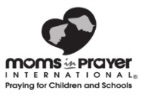 讚美 Adoration：以神是誰來讚美祂，包括祂的屬性、名字、性格。這段時間不提禱告蒙應允或代禱事項。(8-10分鐘)神的屬性:    神有主權。God is sovereign.定義:   神是最高的。神是至高無上的神。神是宇宙的創造者，維持者和管理者，有統管宇宙的最高權柄和能力。神的主權是無限的，是絕對的。神在他所創造的一切身上他都有絕對的權柄和統治權。他的權能超過天上、地下的一切。 神的治權是不可測量的、無限的，不受任何限制。神的主權完美無缺，絕對純全。他是各樣美善和全備恩賜的賞賜者。我們生活、動作、存留都在乎他。他從起初指明末後的事。他隨己意行作萬事。神是全權、全智和全善。神是神，他一切屬性都是完全的。他的智慧保證他的權柄永遠只用在對人安全和有益的事上。他的良善保證他的計劃和目的不是單使自己得榮耀，也是叫受造者同得永遠的好處。  神值得我們永遠敬愛、信靠與崇拜。撒母耳記下 7:22  主耶和華啊，你本為大，照我們耳中聽見，沒有可比你的；除你以外再無神。詩篇 71:5 	      主─耶和華啊，你是我所盼望的；從我年幼，你是我所倚靠的。耶利米書 32:17   主耶和華啊，你曾用大能和伸出來的膀臂創造天地，在你沒有難成的事。啟示錄15︰3      主神─全能者啊，你的作為大哉！奇哉！萬世之王啊，你的道途義哉！誠哉！以賽亞書6︰3     聖哉！聖哉！聖哉！萬軍之耶和華；他的榮光充滿全地！羅馬書11︰33─36   深哉，神豐富的智慧和知識！他的判斷何其難測！他的蹤跡何其難尋！誰知道主的心？誰作過他的謀士呢？誰是先給了他，使他後來償還呢？因為萬有都是本於他，倚靠他，歸於他。願榮耀歸給他，直到永遠。阿們！認罪 Confession：安靜默禱。由讚美那步驟流暢地傳到這步驟。組長負責做開始和結束時禱告。(2-3分鐘)      我們若認自己的罪，神是信實的，是公義的，必要赦免我們的罪，洗淨我們一切的不義。(約一1:9)求神赦免我們的罪，潔淨我們的心靈、思想、意念、情感……感恩 Thanksgiving：為神所作的和應允了的祈禱感恩。由認罪那步驟流暢地傳到這步驟。這個時候不為代禱事項祈求。(5-8分鐘)   凡事謝恩；因為這是神在基督耶穌裡向你們所定的旨意。 (帖前書5:18) 代禱 Supplication：到神的面前為別人禱告。可以分成兩，三個人的小組。(30-40分鐘)為學校代禱：(10分鐘)            祈求聖靈復興校園，帶來靈性覺醒；祈求神保護校園，減少霸凌……為「國際媽媽禱告網」代禱：  (5分鐘)    祈求禱告遮蓋每一所學校，保守校園事工(如基督徒社團Christian Club)聖潔，不被污染。為孩子、媽媽自己或家人或朋友或老師代禱每位媽媽每次祇為一個孩子禱告，此起彼落的之為這孩子禱告到你心中覺得對這孩子的需要感到安息。(10-15分鐘)經文:   下面兩個經文任選一個為孩子、家人、朋友、老師禱告。求主開_________的眼睛得開,使_________從黑暗中歸向光明,從撒但權下歸向神; 求主使________因信我主耶穌基督,得蒙赦罪,和一切成聖的人同得基業。    (參徒26:18)主─耶和華啊，求你為你的名恩待______；因你的慈愛美好，求你搭救______！    (詩篇 109:21)  特別需要代禱： 求主預備孩子們的心，過一個有意義、豐富的、不浪費時間的暑假，更多時間親近主、經歷主。為父母們求智慧，引領孩子們，為他們安排敬虔的活動。为____________________祷告：为____________________祷告：为____________________祷告：为老師____________________祷告：                      謹記：在小組內的禱告事項，不可在小組以外提及。